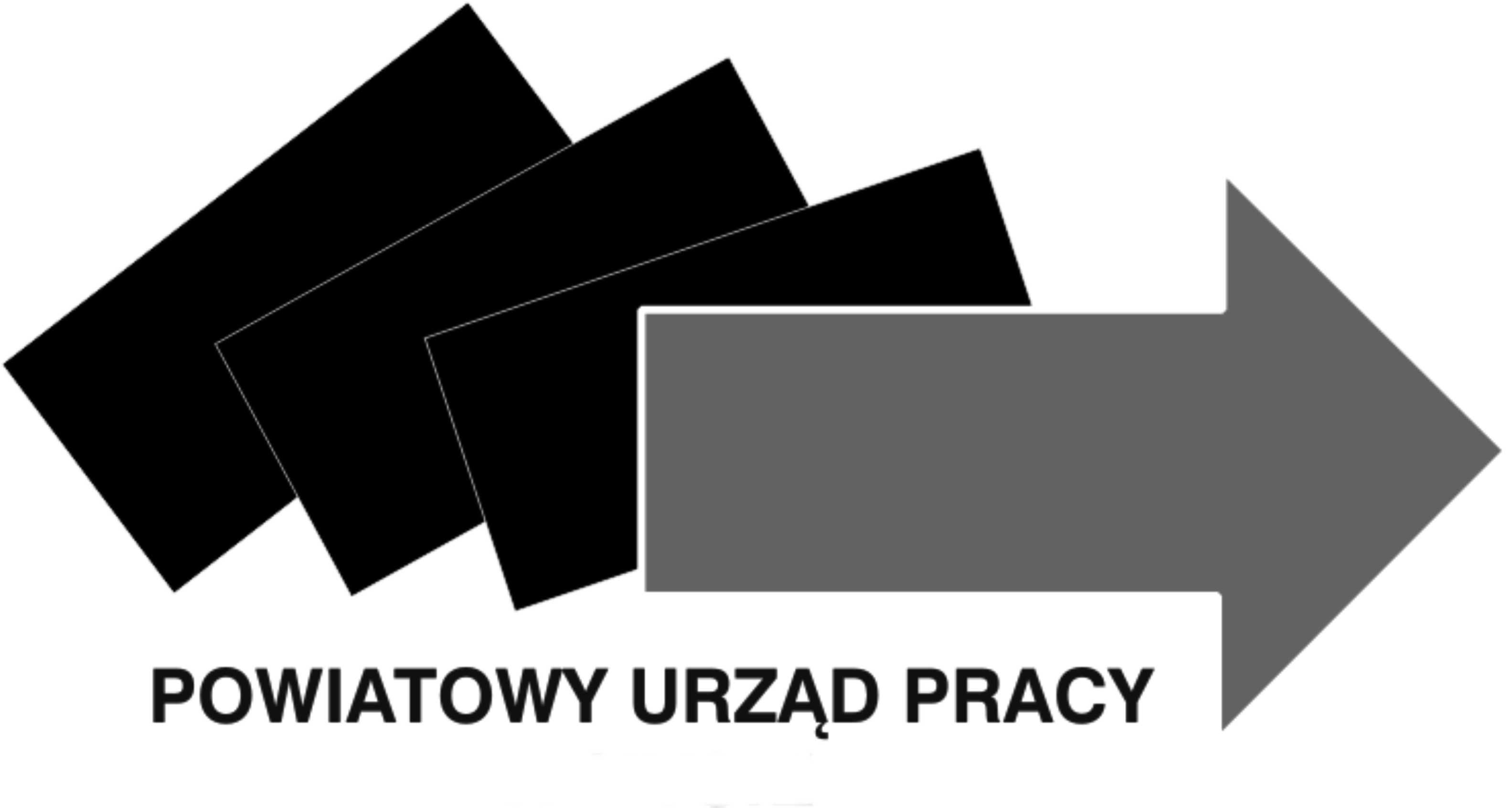 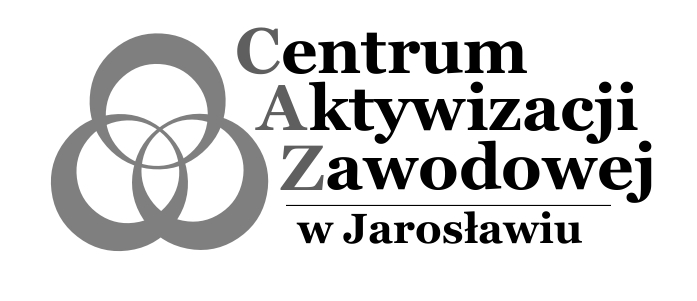 ..............................................................		   .................................................................		/data wpływu/					    /pozycja w rejestrze zgłoszeń PUP/.............................................................			                        /pieczęć pracodawcy/WNIOSEKO REFUNDACJĘ WYPOSAŻENIA/DOPOSAŻENIA*STANOWISKA PRACY na zasadach określonych w ustawie z dnia 20 kwietnia 2004 r. o promocji zatrudnienia i instytucjach rynku pracy (t. j. Dz. U. z 2018 r., poz. 1265 ze zm.) oraz w rozporządzeniu Ministra Rodziny, Pracy i Polityki Społecznej z dnia 14 lipca 2017 r. 
w sprawie dokonywania z Funduszu Pracy refundacji kosztów wyposażenia lub doposażenia stanowiska pracy oraz przyznawania środków na podjęcie działalności gospodarczej (Dz.U. z 2017 r., poz. 1380), rozporządzenia Komisji (UE) 
nr 1407/2013 z dnia 18 grudnia 2013 r. w sprawie stosowania art.107 i 108 TFUE do pomocy de minimis (Dz. Urz. UE L 352 z 24.12.2013 str. 1) rozporządzenia Komisji (UE) nr 1408/2013 z dnia 18 grudnia 2013 r. w sprawie stosowania art. 107 
i 108 TFUE do pomocy de minimis w sektorze rolnym (Dz.Urz. UE L352 z 24.12.2013 str. 9 ze zm.).Wniosek należy wypełnić czytelnie drukowanymi literami lub komputerowo (można go pobrać ze strony internetowej PUP w Jarosławiu - jaroslaw.praca.gov.pl).Sam fakt złożenia wniosku nie gwarantuje zawarcia umowy o refundację ze środków funduszu pracy kosztów wyposażenia / doposażenia stanowiska pracy dla skierowanego bezrobotnego.I. DANE DOTYCZĄCE: PODMIOTU PROWADZĄCEGO DZIAŁALNOŚĆ GOSPODARCZĄ, SZKOŁY, PRZEDSZKOLA, PRODUCENTA ROLNEGONazwa lub imię i nazwisko w przypadku osoby fizycznej ……………………………………………………………………………………………….Adres głównego miejsca wykonywania działalności (siedziba)……………………………………………………………………………………………….Imię i nazwisko, telefon osoby odpowiedzialnej za współpracę z Urzędem………………………………………………………………………………………….…...NIP …………….…………………REGON …………….....…………PKD ……………………………..Forma prawna: .………………….........................................................................................Rodzaj prowadzonej działalności (podstawowej): …………………………………..….Data rozpoczęcia działalności/ założenia spółki …………………………………..........Stopa procentowa ubezpieczenia wypadkowego (zgodnie z poz.03 dział III Deklaracji ZUS DRA): …..Nazwa banku i nr konta …………………………………………………….............................II. DANE DOTYCZĄCE STANOWISK PRACY WYPOSAŻONYCH/DOPOSAŻONYCH, NA KTÓRYCH PODEJMĄ ZATRUDNIENIE OSOBY SKIEROWANE PRZEZ URZĄDŁączna wnioskowana kwota refundacji kosztów wyposażenia/doposażenia stanowiska  pracy:……….…………zł(słownie: …………………………………………………………………………….….………)Deklaruję dalsze zatrudnienie osoby/osób skierowanych przez Urząd po upływie 24 miesięcy na okres…………………….. (co najmniej 3 miesiące).Proponowana forma zabezpieczenia2:Poręczenie wg prawa cywilnego, łącznie z poręczeniem wekslowym (aval),(Do kwoty 22.000 zł  2-ch poręczycieli z wynagrodzeniem min. 1.750 zł netto)Gwarancja bankowa (podać jakiego banku),Blokada środków zgromadzonych na rachunku bankowym,Zastaw na prawach lub rzeczach, (rejestrowy) na ruchomościach – operat szacunkowy,Akt notarialny o dobrowolnym poddaniu się egzekucji przez dłużnika.Akt notarialny o dobrowolnym poddaniu się egzekucji przez dłużnika.4.  Szczegółowa specyfikacja wydatków dotyczących wyposażenia/doposażenia  stanowiska pracy, w szczególności na zakup środków trwałych, urządzeń i maszyn, w tym środków niezbędnych do zapewnienia zgodności stanowiska pracy z przepisami bezpieczeństwa i higieny pracy oraz wymaganiami ergonomii wraz z kalkulacją wydatków na wyposażenie lub doposażenie poszczególnych stanowisk pracy i źródła ich finansowania:W przypadku większej liczby stanowisk należy sporządzić specyfikację odrębnie dla każdego stanowiska.NAZWA STANOWISKA:…………………………………………………………………………..* przy zakupie zestawu – podać co wchodzi w jego w skład, w przypadku mebli projekt/wymiary, a w przypadku zakupu sprzętów elektronicznych np.: komputerów należy podać  parametry.W przypadku podmiotu, przedszkola, szkoły lub producenta rolnego integralną częścią wniosku są następujące załączniki:Oświadczenie podmiotu, przedszkola lub szkoły – jeżeli dotyczy.Oświadczenie producenta rolnego – jeżeli dotyczy.Zgłoszenie krajowej oferty pracy.Zaświadczenia lub oświadczenie o pomocy de minimis w zakresie o którym mowa 
w art. 37 ustawy z dnia 30 kwietnia 2004 r. o postępowaniu w sprawach dotyczących pomocy publicznej (t. j. Dz. U. z 2018 r., poz. 362 ze zm.).Informacje przedstawiane przy ubieganiu się o pomoc de minimis – określone 
w przepisach wydanych na podstawie art. 37 ust. 2a ustawy z dnia 30 kwietnia 2004 r. 
o postępowaniu w sprawach dotyczących pomocy publicznej (t. j. Dz. U. z 2018 r., poz. 362 ze zm.).Dokumenty potwierdzające zatrudnienie w okresie ostatnich 6 miesięcy bezpośrednio poprzedzających dzień złożenia wniosku, w każdym miesiącu co najmniej jednego pracownika na podstawie stosunku pracy w pełnym wymiarze czasu pracy oraz dokumenty potwierdzające jego ubezpieczenie tj. umowa o pracę i druki ZUS – dotyczy producenta rolnego.Dokument stanowiący podstawę prawną funkcjonowania Organizatora/Pracodawcy z wyłączeniem podmiotów posiadających wpis do bazy CEIDG i KRS.Pełnomocnictwo do reprezentowania Pracodawcy oraz składania oświadczeń woli w jego imieniu. Pełnomocnictwo nie jest wymagane, jeżeli osoba podpisująca wniosek i umowę jest upoważniona z imienia i nazwiska do reprezentowania Pracodawcy w odnośnym dokumencie rejestracyjnym.Klauzula informacyjnaZgodnie z art. 13 Rozporządzenia Parlamentu Europejskiego i Rady (UE) 2016/679 z dnia 27 kwietnia 2016 r. w sprawie ochrony osób fizycznych w związku z przetwarzaniem danych osobowych i w sprawie swobodnego przepływu takich danych oraz uchylenia dyrektywy 95/46/WE (Dz.U.UE.L.2016.119.1 z dnia 2016.05.04) zwanego dalej RODO oraz ustawą z dnia 10 maja 2018 r. o ochronie danych osobowych (Dz.U.2018.1000), informuję, że:Administratorem Pani/Pana danych osobowych jest Powiatowy Urząd Pracy w Jarosławiu, ul. Słowackiego 2, 37-500 Jarosław reprezentowany przez Dyrektora Powiatowego Urzędu Pracy w Jarosławiu.Pani/Pana dane osobowe przetwarzane będą na podstawie art. 6 ust. 1 lit. c RODO w celu i w zakresie niezbędnym do rejestracji w ewidencji pracodawców oraz świadczenia usług urzędu np.: zawarcia i realizacji umowy na wykonanie usługi, dostawy lub innej umowy cywilnoprawnej lub na podstawie działań przed zawarciem umowy; na podstawie art. 6 ust. 1 lit. b RODO zawarcia i realizacji umowy cywilnoprawnej, umowy na  wykonanie usługi lub dostawy  lub na podstawie działań zmierzających do jej zawarcia, a w szczególności na podstawie ustawy z dnia 20 kwietnia 2004 r. o promocji zatrudnienia i instytucjach rynku pracy, ustawy z dnia 27 sierpnia 1997 r. o rehabilitacji zawodowej i społecznej oraz zatrudnianiu osób niepełnosprawnych, ustawy z dnia 14 czerwca 1960 r. Kodeks postępowania administracyjnego, ustawy z dnia 23 kwietnia 1964 r. Kodeks cywilny i aktach wykonawczych wydanych na ich podstawie.Odbiorcami Pani/Pana danych osobowych mogą być:- podmioty przetwarzające dane na podstawie art. 28 RODO,- osoby, których dane dotyczą,- podmioty uprawnione do ich uzyskania na podstawie przepisów prawa.Pani/Pana dane osobowe  nie będą przechowywane dłużej, niż jest to konieczne dla spełnienia celu, dla którego zostały zebrane i w czasie określonym przepisami prawa, a w szczególności wynikających z art. 4 ust. 5e (tj. 50 lat licząc od końca roku kalendarzowego, w którym zakończono udzielanie pomocy) oraz zgodnie z  Jednolitym Rzeczowym Wykazem  Akt  zatwierdzonym przez Archiwum Państwowe w Przemyślu.W związku z przetwarzaniem danych osobowych przysługuje Pani/Panu prawo do: 
- dostępu do treści swoich danych osobowych na podstawie art. 15 RODO,- sprostowania danych, na podstawie art. 16 RODO,- ograniczenia przetwarzania na podstawie art. 18 RODO,- wniesienia skargi do organu nadzorczego, tj. Prezesa Urzędu Ochrony Danych na podstawie art. 77 RODO. Zgodnie z art. 17 ust. 3 lit. b  RODO osobie, której dane dotyczą nie przysługuje prawo usunięcia danych.Zgodnie z art. 20 i 21 RODO osobie, której dane dotyczą nie przysługuje prawo do przenoszenia danych oraz sprzeciwu wobec przetwarzania danych.Podanie danych jest wymogiem ustawowym określonym w ustawie z dnia 20 kwietnia 2004 r. o promocji zatrudnienia i instytucjach rynku pracy i jest obowiązkowe pod rygorem odmowy rejestracji w ewidencji pracodawców oraz świadczenia usług urzędu.Pana/Pani dane osobowe nie będą przetwarzane w sposób zautomatyzowany. Administrator danych nie będzie stosował profilowania wobec osoby, której dane dotycząKontakt z Inspektorem Ochrony Danych w Powiatowym Urzędzie Pracy w Jarosławiu możliwy jest pod adresem email: iod@pup.jaroslaw.pl lub pisemnie na adres siedziby Powiatowego Urzędu Pracy w Jarosławiu.Oświadczam, że dane zawarte w niniejszym wniosku są zgodne z prawdą.…………………........................................................................................(data i podpis pracodawcy lub osób uprawnionych do reprezentowania pracodawcy)Oświadczenie podmiotu, przedszkola lub szkołyW związku z ubieganiem się o refundację z Funduszu Pracy kosztów wyposażenia/doposażenia stanowiska pracy dla skierowanego bezrobotnego oświadczam, że:Nie zalegam w dniu składania wniosku z wypłacaniem wynagrodzeń pracownikom oraz 
z opłacaniem należnych składek na ubezpieczenia społeczne, ubezpieczenia zdrowotne, Fundusz Pracy, Fundusz Gwarantowanych Świadczeń Pracowniczych, Państwowy Fundusz Rehabilitacji Osób Niepełnosprawnych oraz Fundusz Emerytur Pomostowych.Nie zalegam w dniu złożenia wniosku z opłacaniem innych danin publicznych.Nie posiadam w dniu złożenia wniosku nieuregulowanych w terminie zobowiązań cywilnoprawnych.Nie byłem karany w okresie 2 lat przed dniem złożenia wniosku za przestępstwo przeciwko obrotowi gospodarczemu w rozumieniu ustawy z dnia 6 czerwca 1997 r. Kodeks karny (t. j. Dz. U. z 2018 r., poz. 1600 ze zm.) lub ustawy z dnia 28 października 2002 r. o odpowiedzialności podmiotów zbiorowych za czyny zabronione pod groźbą kary (t. j. Dz. U. z 2019 r., poz. 628 ze zm.).Prowadzę działalność gospodarczą w rozumieniu przepisów o swobodzie działalności gospodarczej, przez okres 6 miesięcy przed dniem złożenia wniosku i przez ten okres działalność gospodarcza nie była zawieszona / prowadzę działalność na  podstawie ustawy z dnia 7 września 1991 o systemie oświaty (t. j. Dz. U. z 2019 r., poz. 1148 ze zm.) przez okres 6 miesięcy bezpośrednio poprzedzających dzień złożenia wniosku.Nie zmniejszyłem wymiaru czasu pracy pracownika i nie rozwiązałem stosunku pracy z pracownikiem w drodze wypowiedzenia bądź na mocy porozumienia stron z przyczyn niedotyczących pracowników w okresie 6 miesięcy bezpośrednio poprzedzających dzień złożenia wniosku i nie zmniejszę wymiaru czasu pracy pracownika oraz nie rozwiążę stosunku pracy 
z pracownikiem w okresie od dnia złożenia wniosku do dnia otrzymania refundacji.Nie byłem karany lub skazany w okresie 365 dni przed dniem złożenia wniosku prawomocnym wyrokiem sądu za naruszenie przepisów prawa pracy oraz nie byłem objęty postępowaniem dotyczącym naruszenia przepisów prawa pracy.Wnioskowana pomoc spełnia warunki określone w § 1 ust. 5 rozporządzenia Ministra Rodziny, Pracy i Polityki Społecznej z dnia 17 lipca 2017 r. w sprawie dokonywania z Funduszu Pracy refundacji kosztów wyposażenia lub doposażenia stanowiska pracy oraz przyznawania środków na podjęcie działalności gospodarczej (Dz. U. z 2017 r., poz. 1380), tj. łącznie z inną pomocą ze środków publicznych, niezależnie od jej formy i źródła pochodzenia, w tym ze środków pochodzących z budżetu Unii Europejskiej, udzieloną w odniesieniu do tych samych kosztów kwalifikowanych, nie spowoduje przekroczenie dopuszczalnej intensywności pomocy określonej dla danego przeznaczenia pomocy.Zobowiązuję się do złożenia w dniu podpisania umowy dodatkowego oświadczenia o uzyskanej pomocy publicznej, jeżeli w okresie od dnia złożenia wniosku do dnia podpisania umowy ze starostą taką pomoc otrzymam..................................................                                                ......................................................(miejscowość i data)                            				               (pieczęć i podpis wnioskodawcy) Oświadczenie producenta rolnegoW związku z ubieganiem się o refundację z Funduszu Pracy kosztów wyposażenia/doposażenia stanowiska pracy dla skierowanego bezrobotnego, oświadczam, że:Nie zalegam w dniu składania wniosku z wypłacaniem wynagrodzeń pracownikom oraz z opłacaniem należnych składek na ubezpieczenia społeczne, ubezpieczenia zdrowotne, Fundusz Pracy, Fundusz Gwarantowanych Świadczeń Pracowniczych, Państwowy Fundusz Rehabilitacji Osób Niepełnosprawnych oraz Fundusz Emerytur Pomostowych.Nie zalegam w dniu złożenia wniosku z opłacaniem innych danin publicznych.Nie posiadam w dniu złożenia wniosku nieuregulowanych w terminie zobowiązań cywilnoprawnych.Nie byłem karany w okresie 2 lat przed dniem złożenia wniosku za przestępstwo przeciwko obrotowi gospodarczemu w rozumieniu ustawy z dnia 6 czerwca 1997 r.  Kodeks karny (t. j. Dz. U. z 2018 r., poz. 1600 ze zm.) lub ustawy z dnia 28 października 2002 r. o odpowiedzialności podmiotów zbiorowych za czyny zabronione pod groźbą kary (t. j. Dz. U. z 2019 r., poz. 628 ze zm.).Wnioskowana pomoc spełnia warunki określone w § 1 ust. 5 rozporządzenia Ministra Rodziny, Pracy i Polityki Społecznej z dnia 17 lipca 2017 r. w sprawie dokonywania z Funduszu Pracy refundacji kosztów wyposażenia lub doposażenia stanowiska pracy oraz przyznawania środków na podjęcie działalności gospodarczej (t. j. Dz. U. z 2017 r., poz. 1380), tj. łącznie z inną pomocą ze środków publicznych, niezależnie od jej formy i źródła pochodzenia, w tym ze środków pochodzących z budżetu Unii Europejskiej, udzieloną w odniesieniu do tych samych kosztów kwalifikowanych, nie spowoduje przekroczenie dopuszczalnej intensywności pomocy określonej dla danego przeznaczenia pomocy.Posiadam gospodarstwo rolne w rozumieniu przepisów o podatku rolnym lub prowadzeniu działu specjalnego produkcji rolnej w rozumieniu przepisów o podatku dochodowym od osób fizycznych lub przepisów o podatku dochodowym od osób prawnych przez okres co najmniej 6 miesięcy bezpośrednio poprzedzających dzień złożenia wniosku.Nie zmniejszyłem wymiaru czasu pracy pracownika i nie rozwiązałem stosunku pracy z pracownikiem w drodze wypowiedzenia bądź na mocy porozumienia stron z przyczyn niedotyczących pracowników w okresie 6 miesięcy bezpośrednio poprzedzających dzień złożenia wniosku i nie zmniejszę wymiaru czasu pracownika oraz nie rozwiążę stosunku pracy 
z pracownikiem w okresie od dnia złożenia wniosku do dnia otrzymania refundacji.Zobowiązuję się do złożenia w dniu podpisania umowy dodatkowego oświadczenia o uzyskanej pomocy publicznej, jeżeli w okresie od dnia złożenia wniosku do dnia podpisania umowy ze starostą taką pomoc otrzymam..................................................                                                ......................................................         (miejscowość i data)               				         (pieczęć i podpis wnioskodawcy)Nazwa stanowiska(zgodnie z klasyfikacją zawodów)Liczba tworzonych stanowisk pracyRodzaj pracy jaka będzie wykonywana przez skierowanego Wymagane kwalifikacje, umiejętności i doświadczenie zawodowe  niezbędne do wykonywania pracyMiejsce pracy skierowanych osóbSumaLp.Zakup* - każdą pozycję należy szczegółowo opisać podając markę, model, rok produkcji, symbol urządzenia, a także wskazać czy jest to rzecz nowa czy używana itp. 
w celu weryfikacji wskazanej wartości   IlośćWartość zakupu (brutto)Źródło finansowaniaŹródło finansowaniaUwagi:uzasadnienie przydatności  zakupu do tworzonego stanowiska pracy Lp.Zakup* - każdą pozycję należy szczegółowo opisać podając markę, model, rok produkcji, symbol urządzenia, a także wskazać czy jest to rzecz nowa czy używana itp. 
w celu weryfikacji wskazanej wartości   IlośćWartość zakupu (brutto)Środki publiczneŚrodki własneUwagi:uzasadnienie przydatności  zakupu do tworzonego stanowiska pracy 1.2.3.4.5.6.7.8.9.10.11.RAZEM